Voraussetzungen des Vereins zur Einstellung eines Dualen Studenten, einer Dualen Studentin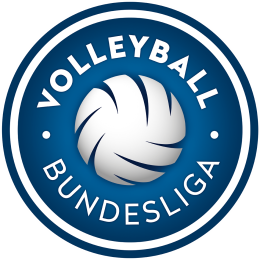 ToDo’s VereinsseiteFristErledigtInterne Analyse/Definition der Aufgabenbereiche Welche Bereiche gibt es?(eine mögliche Zusammenfassung findet Ihr im VBL-Wiki ) Welche Aufgaben werden bereits erledigt? In welchen Arbeitsbereichen ist noch Unterstützung notwendig? Können diese von einem/einer dualen Studenten/Studentin erledigt werden?  Hat die bestehende Geschäftsstelle die Kapazitäten zur Einarbeitung und Beantwortung vieler Fragen?  Muss die Stelle mit jemandem besetzt werden, der Volleyball-Erfahrung mitbringt? TT.MM.JJEntscheidung Studiengang Welche Studienrichtung gibt es?(z.B. Business Administration, Sport- management, Eventmanagement, …)    Welche Studienrichtung ist für die zu erledigenden Aufgaben relevant?  Ist Berufserfahrung notwendig/sinnvoll?
  Bachelor - Master   Gibt es Bereiche in denen der/die Studierende Praxisberichte anfertigen muss und können diese Einblicke in den Bereichen gegeben werden?TT.MM.JJZusammenfassung Universitäten/Hochschulen Was wird am Standort angeboten? Vor Ort – Online Staatlich – Privat Präsenzuni – Fernuni Welche Studienmodelle gibt es? Welches passt am besten zu Verein?(z.B. 2 Tage in der Uni x 3 Tage im Betrieb1 x 4, 0 x 5, oder im Wochenrhytmus)Beispiele s. LinklisteTT.MM.JJWahl des AnsprechpartnersHierbei ist zu beachten, dass dieser/diese vor allem in der Anfangszeit eine unterstützende Funktion übernehmen und auch im weiteren Lernprozess der/die „Bezugsperson“ bei Fragen, Problemen, o.ä. sein wird. TT.MM.JJKontaktaufnahme Universitäten/Hochschule Mögliche Kooperationen ?TT.MM.JJStellenausschreibung Formulierung(Beispiel  s. VBL-Wiki ) Veröffentlichung Die meisten Universitäten/ Hochschulen, welche ein duales Studium anbieten, führen auch eigene Jobbörsen wie z.B. dieIST – Hochschule Stellenangebote (joborama.de) , KIM Sportsmanagement: Jobangebote-KIM, empfehlen bei einer Anmeldung interessierte Studenten, z.B. bei der IBA: ibadual.com, oder haben sich als gängige Jobportale etabliert, wie z.B. Stepstone oder Jobrapido Jobrapido.com Keine typische Jobbörse, aber die Plattform kununu.com bietet neben der Möglichkeit Unternehmen zu bewerten auch eine Option zur Stellenausschreibung anTT.MM.JJErstellung Finanzplan Wie hoch sind dieStudiengebühren? Welches Gehalt ist angemessen? Gibt es zusätzliche Abgaben? Wie ist der Studierendeversichert? Kommendiesbezüglich weitere Kostenauf den Verein zu? Zusätzliche Benefits: Wohnung,Fahrtkosten, Fitnessstudio, … (eventuell in Kooperation mitSponsoren?)Genauere Informationen zu den einzelnen Kosten sind im nachfolgenden Text zu finden.TT.MM.JJErstellung Zeitplan Wann ist bei der ausgewähltenUniversität/Hochschule Studienbeginn?  Wann sollte das Arbeitsverhältnis starten? (eventuell Vorpraktikum zur Einarbeitung)  Zu welchen Zeitpunkten will ichden Studierenden in gewisseArbeitsbereiche einarbeiten?(Keine genaue Zeitangabe, dient lediglich zur groben Übersicht und eigenen Orientierung) Wichtig: Ein duales Studium dauert im Bachelor 3-4 Jahre und im Master 2,5, solange soll auch das Arbeitsverhältnis mindestens andauernTT.MM.JJAuswahl des Studenten/der Studentin BewerbungsgesprächeTT.MM.JJArbeitsplatzorganisation Geschäftsstelle – Homeoffice Welche Hard- und Software wirdbenötigt? (Vorrat prüfen, ggf. besorgen)   Teilweise Wochenendarbeit aufgrund von Spieltagen, Regelung definierenTT.MM.JJ